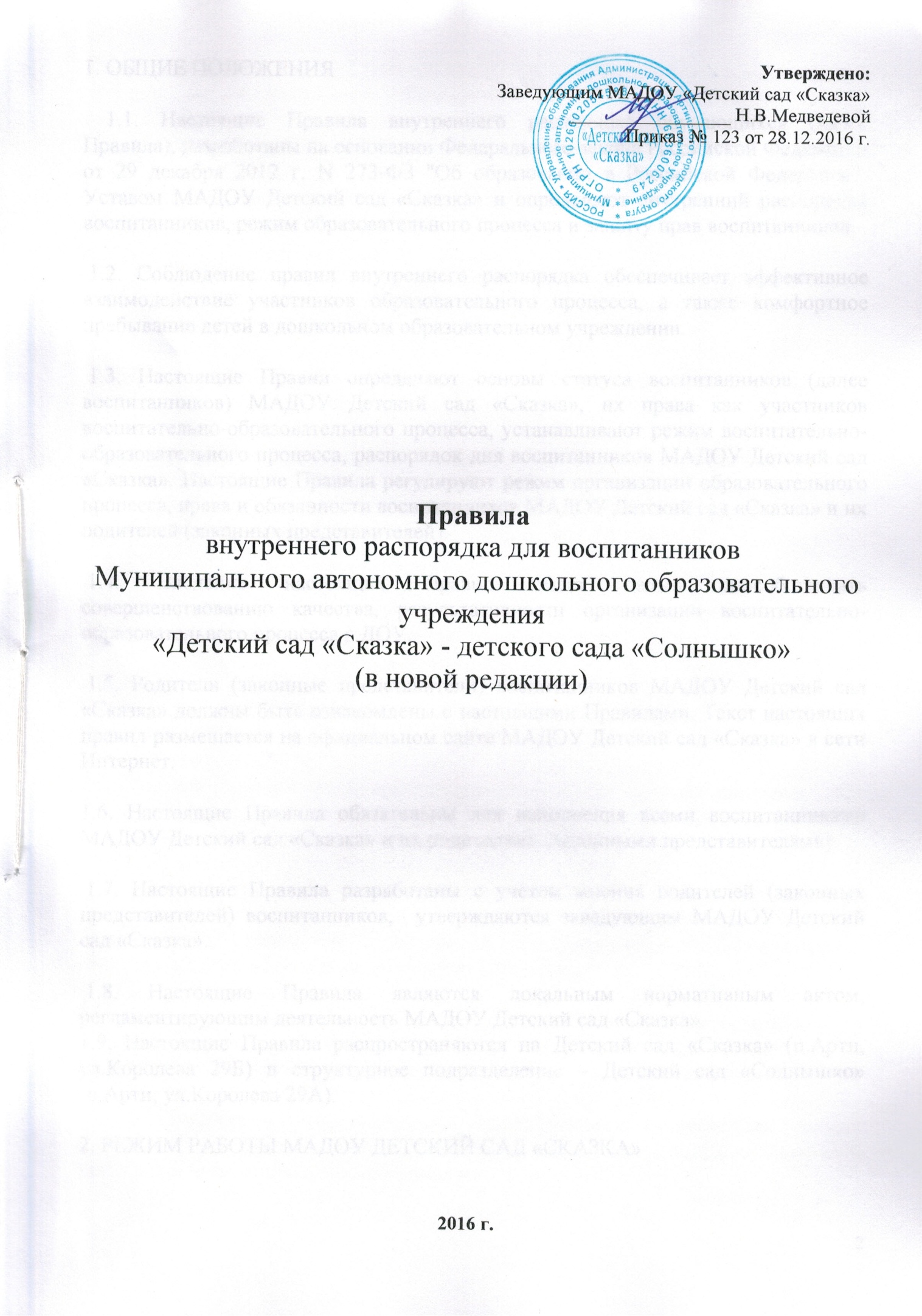 1. ОБЩИЕ ПОЛОЖЕНИЯ     1.1. Настоящие Правила внутреннего распорядка обучающихся (далее Правила), разработаны на основании Федерального закона Российской Федерации от 29 декабря 2012 г. N 273-ФЗ "Об образовании в Российской Федерации", Уставом МАДОУ Детский сад «Сказка» и определяют внутренний распорядок воспитанников, режим образовательного процесса и защиту прав воспитанников.  1.2. Соблюдение правил внутреннего распорядка обеспечивает эффективное взаимодействие участников образовательного процесса, а также комфортное пребывание детей в дошкольном образовательном учреждении.  1.3. Настоящие Правил определяют основы статуса воспитанников (далее воспитанников) МАДОУ Детский сад «Сказка», их права как участников воспитательно-образовательного процесса, устанавливают режим воспитательно-образовательного процесса, распорядок дня воспитанников МАДОУ Детский сад «Сказка». Настоящие Правила регулируют режим организации образовательного процесса, права и обязанности воспитанников МАДОУ Детский сад «Сказка» и их родителей (законных представителей). 1.4. Введение настоящих Правил имеет целью способствовать совершенствованию качества, результативности организации воспитательно-образовательного процесса в ДОУ.  1.5. Родители (законные представители) воспитанников МАДОУ Детский сад «Сказка» должны быть ознакомлены с настоящими Правилами. Текст настоящих правил размещается на официальном сайте МАДОУ Детский сад «Сказка» в сети Интернет.1.6. Настоящие Правила обязательны для исполнения всеми воспитанниками МАДОУ Детский сад «Сказка» и их родителями (законными представителями). 1.7. Настоящие Правила разработаны с учетом мнения родителей (законных представителей) воспитанников,  утверждаются заведующим МАДОУ Детский сад «Сказка».  1.8. Настоящие Правила являются локальным нормативным актом, регламентирующим деятельность МАДОУ Детский сад «Сказка». 1.9. Настоящие Правила распространяются на Детский сад «Сказка» (п.Арти, ул.Королева 29Б) и структурное подразделение – Детский сад «Солнышко» (п.Арти, ул.Королева 29А).2. РЕЖИМ РАБОТЫ МАДОУ ДЕТСКИЙ САД «СКАЗКА» 2.1. Режим работы МАДОУ Детский сад «Сказка» и длительность пребывания в нем детей определяется Уставом учреждения.  2.2. МАДОУ Детский сад «Сказка» работает с 7.30 ч. до 18.00 часов.  2.3. Группы функционируют в режиме 5 дневной рабочей недели, выходные дни: суббота, воскресенье, праздничные дни.  2.4. МАДОУ Детский сад «Сказка» имеет право объединять группы в случае необходимости в летний период (в связи с низкой наполняемостью групп, отпусками родителей).  2.5. Длительность пребывания детей в МАДОУ Детский сад «Сказка» – 10,5 часов.2.6. Ежедневный утренний прием детей проводится воспитателями и (или) медицинскими работниками в соответствии с Санитарно-эпидемическими требованиями к устройству, содержанию и организации режима работы  дошкольных образовательных организаций (СанПиН 2.4.1.3049-13).2.7. Родители (законные представители) должны знать о том, что своевременный приход в детский сад – необходимое условие качественной и правильной организации воспитательно- образовательного процесса.2.8. Родители (законные представители) должны помнить, что в соответствии с СанПиН 2.4.1.3049-13 по истечении времени завтрака, оставшаяся пища должна быть ликвидирована.2.9. Родители (законные представители)  расписываются во время прихода и ухода из МАДОУ Детский сад «Сказка» в журнале «Прием детей в детский сад» о том, что привели ребенка в сад здоровым и забирают здоровым.2.10. Педагоги проводят беседы и консультации для родителей (законных представителей) о воспитаннике, утром до 08.30 и вечером после 17.00. В другое время педагог находится с детьми и отвлекать его от воспитательно-образовательного процесса категорически запрещается.2.11. Родителям (законным представителям) необходимо забрать ребенка из детского сада до 18.00. В случае неожиданной задержки родитель (законный представитель) должен незамедлительно связаться с воспитателем группы.2.12. Если родители (законные представители) привели ребенка после начала какого-либо режимного момента, необходимо раздеть его и подождать вместе с ним в раздевалке до ближайшего перерыва.2.13. Родители (законные представители) должны лично передавать воспитанников воспитателю группы. Нельзя забирать детей из детского сада, не поставив в известность воспитателя группы, а также поручать это детям, подросткам в возрасте до 18 лет, лицам в нетрезвом состоянии, наркотическом опьянении.2.14.  Если родители (законные представители) ребенка не могут лично забрать ребенка из детского сада, то требуется заранее оповестить об этом администрацию детского сада и сообщить, кто будет забирать ребенка из числа тех лиц, на которых предоставлены личные заявления родителей (законных представителей).2.15. Категорически запрещен приход ребенка дошкольного возраста в детский сад и его уход без сопровождения родителя (законного представителя).3. ЗДОРОВЬЕ РЕБЕНКА  3.1. Во время утреннего приема не принимаются дети с явными признаками заболевания: сыпь, сильный кашель, насморк, повышенная температура.  3.2. Если в течение дня у ребенка появляются первые признаки заболевания (повышение температуры, сыпь, рвота, диарея), родители (законные представители) будут об этом извещены и должны как можно быстрее забрать ребенка из медицинского изолятора ДОУ. Администрация и медицинский персонал МАДОУ Детский сад «Сказка» оставляют за собой право принимать решение о переводе ребенка в изолятор детского сада в связи с появлением внешних признаков заболевания, либо направлять его в лечебное учреждение. Состояние здоровья ребенка определяет по внешним признакам воспитатель и медицинская сестра.  3.3. О возможном отсутствии ребенка по болезни или другой уважительной причине необходимо обязательно сообщить в ДОУ до 9:00 текущего дня по телефону 2-20-06 либо лично воспитателю группы, или медицинскому работнику, или администрации детского сада. После перенесенного заболевания, а также отсутствия более 5 дней детей принимают в МАДОУ Детский сад «Сказка» только при наличии справки о выздоровлении с данными о состоянии здоровья ребенка с указанием диагноза, длительности заболевания, сведений об отсутствии контакта с инфекционными больными.  3.4. Если у ребенка есть аллергия или другие особенности здоровья и развития, то родитель (законный представитель) должен поставить в известность воспитателя, предъявить в данном случае справку или иное медицинское заключение.  3.5. МАДОУ Детский сад «Сказка» запрещено давать детям какие-либо лекарства родителем (законным представителем), воспитателями групп или самостоятельно принимать ребенку лекарственные средства. 3.6. Медицинский работник МАДОУ Детский сад «Сказка» осуществляет контроль приема детей в группах раннего и младшего возраста. Выявленные больные дети или дети с подозрением на заболевание в ДОУ не принимаются; заболевших в течение дня детей изолируют от здоровых (временно размещают в изоляторе) до прихода родителей (законных представителей) или направляют в лечебное учреждение.  3.7. Родители (законные представители) обязаны приводить ребенка в МАДОУ Детский сад «Сказка» здоровым и информировать воспитателей о каких-либо изменениях, произошедших в состоянии здоровья ребенка дома. 3.8. В случае длительного отсутствия ребенка в МАДОУ Детский сад «Сказка» по каким-либо обстоятельствам (отпуск родителей, медицинские показания, другие уважительные причины) необходимо написать заявление на имя заведующего МАДОУ Детский сад «Сказка» о сохранении места за ребенком с указанием периода отсутствия ребенка и причины.4. РЕЖИМ ОБРАЗОВАТЕЛЬНОГО ПРОЦЕССА  4.1. Основу режима составляет установленный распорядок сна и бодрствования, приемов пищи, гигиенических и оздоровительных процедур, непосредственно образовательной деятельности (далее НОД), прогулок и самостоятельной деятельности воспитанников.  4.2. Организация воспитательно-образовательного процесса в МАДОУ Детский сад «Сказка» соответствует требованиям СанПиН 2.4.1.3049-13. 4.3. Спорные и конфликтные ситуации нужно разрешать корректно и уважительно к абонентам, только в отсутствии детей. К педагогам группы необходимо обращаться на «Вы», по имени и отчеству, независимо от возраста, спокойным тоном. Спорные и конфликтные ситуации нужно разрешать только в отсутствии детей. 4.4. При возникновении вопросов по организации воспитательно-образовательного процесса, пребыванию ребенка в МАДОУ Детский сад «Сказка» родителям (законным представителям) следует обсудить это с воспитателями группы и (или) с руководством МАДОУ Детский сад «Сказка» (заведующий, старший воспитатель).  4.5. Плата за содержание ребенка в ДОУ вносится в банк не позднее 15 числа каждого месяца.  4.6. Родители (законные представители) обязаны приводить ребенка в опрятном виде, чистой одежде и обуви. У детей должны быть сменная одежда и обувь (сандалии, колготы, нижнее бельё), расческа, спортивная форма (футболка, шорты и чешки), а также обязателен головной убор в теплый период года. 5. ОБЕСПЕЧЕНИЕ БЕЗОПАСНОСТИ  5.1. Родители должны своевременно сообщать об изменении номера телефона, места жительства и места работы.  5.2. Для обеспечения безопасности своего ребенка родитель (законный представитель) передает ребенка только лично в руки воспитателя, обязательно расписывается в журнале  «Прием ребенка в детский сад». 5.3. В группе воспитанникам не разрешается обижать друг друга, брать без разрешения личные вещи, в том числе и принесенные из дома игрушки других воспитанников; портить и ломать результаты труда других воспитанников. Это требование продиктовано соображениями безопасности каждого воспитанника. 5.4. Забирая ребенка, родитель (законный представитель) должен обязательно известить воспитателя, который на смене, об уходе ребёнка домой. Категорически запрещен приход ребенка дошкольного возраста в детский сад и его уход без сопровождения родителей (законных представителей).  5.5. Воспитателям категорически запрещается отдавать ребенка лицам в нетрезвом состоянии, несовершеннолетним братьям и сестрам, отпускать одних детей по просьбе родителей, отдавать незнакомым лицам.  5.6. Посторонним лицам запрещено находиться в помещении детского сада и на территории без разрешения администрации.  5.7. Воспитанникам запрещается приносить в детский сад жевательную резинку и другие продукты питания (конфеты, печенье, чипсы, сухарики, напитки и др.). 5.8. Чтобы избежать случаев травматизма, родителям (законным представителям) необходимо проверять содержимое карманов в одежде ребенка на наличие опасных предметов. Категорически запрещается приносить в детский сад острые, режущие, стеклянные предметы, а также мелкие предметы (бусинки, пуговицы и т. п.), таблетки и другие лекарственные средства.5.9. Запрещается оставлять коляски и санки в помещении МАДОУ Детский сад «Сказка». Допускается оставлять коляски и санки на предусмотренных для этого площадках и в специально оборудованных помещениях.5.10.  При парковке своего автомобиля, необходимо  оставлять свободным подъезд к воротам для въезда и выезда служебного транспорта на территорию детского сада.  Запрещается въезд на личном автомобиле или такси на территорию детского сада. 5.11. В помещении и на территории детского сада запрещено курение.    6. ОДЕЖДА И ГИГИЕНА ВОСПИТАННИКА6.1. Перед тем как вести ребенка в детский сад необходимо проверить, соответствует ли его одежда времени года и температуре воздуха.  В правильно подобранной одежде ребенок свободно двигается и меньше утомляется. Завязки и застежки должны быть расположены так, чтобы ребенок мог самостоятельно себя обслужить. Обувь должна быть легкой, теплой, точно соответствовать ноге ребенка, легко сниматься и надеваться.     Зимой и в мокрую погоду рекомендуется, чтобы у воспитанника были запасные сухие варежки и комплект сухой одежды для смены в отдельном мешочке.      В летний период на прогулке необходима легкая шапочка или  панама, которая будет защищать воспитанника от солнца.      В шкафу воспитанника должен быть пакет для загрязнённой одежды, пакет для уличной обуви.6.2.  Родители (законные представители) обязаны приводить  воспитанника в детский сад в чистой одежде (без посторонних запахов – духи, табак, запах несвежести, нестиранного белья). Если одежда воспитанника источает запах, воспитатель вправе сделать замечание родителю (законному представителю) и потребовать надлежащего ухода за одеждой обучающегося (воспитанника).6.3. В группе у воспитанника должна быть сменная обувь с фиксированной пяткой. Желательно, чтобы воспитанник мог снять и надеть её самостоятельно.6.4. В ДОУ у воспитанника есть специальное место для хранения одежды, которое поддерживает в порядке родитель (законный представитель).6.5. У воспитанника должна быть расческа и личные гигиенические салфетки (носовой платок).  Носовой платок необходим  как в помещении, так и на прогулке.6.6. Для  активной двигательной деятельности, направленной на освоение образовательной области «Физическая культура» воспитаннику необходима специальная спортивная форма (футболка, шорты, чешки), чешки для активной двигательной деятельности, направленной на освоение образовательной области «Музыка».6.7. Для пребывания на улице приветствуется  одежда, которая не мешает активному движению воспитанника, легко просушивается и которую воспитанник вправе испачкать.6.8. Вещи воспитанника родители (законные представители) должны  подписать  во избежание потери или случайного обмена с другим воспитанником7. ПРАВА ВОСПИТАННИКОВ И ИХ РОДИТЕЛЕЙ (ЗАКОННЫХ ПРЕДСТАВИТЕЛЕЙ) 7.1. МАДОУ Детский сад «Сказка» реализуется право воспитанников на образование, гарантированное государством. Дошкольное образование направлено на формирование общей культуры, развитие физических, интеллектуальных, нравственных, эстетических и личностных качеств, формирование предпосылок учебной деятельности, сохранение и укрепление здоровья детей дошкольного возраста.  7.2. Основная образовательная программа дошкольного образования направлена на разностороннее развитие детей дошкольного возраста с учетом их возрастных и индивидуальных особенностей, в том числе достижение детьми дошкольного возраста уровня развития, необходимого и достаточного для успешного освоения ими образовательных программ начального общего образования, на основе индивидуального подхода к детям дошкольного возраста и специфичных для детей дошкольного возраста видов деятельности. Освоение ООП дошкольного образования не сопровождается проведением промежуточных аттестаций и итоговой аттестации воспитанников.  7.3. Воспитанники МАДОУ Детский сад «Сказка» имеют право на развитие своих творческих способностей и интересов, участие в конкурсах, выставках, смотрах, физкультурных мероприятиях и других массовых мероприятиях.  7.4. В целях материальной поддержки воспитания и обучения детей, посещающих МАДОУ Детский сад «Сказка», родителям (законным представителям) выплачивается компенсация в размере, устанавливаемом нормативными правовыми актами субъектов Российской Федерации, но не менее двадцати процентов среднего размера родительской платы за присмотр и уход за детьми в государственных и муниципальных образовательных организациях, находящихся на территории соответствующего субъекта Российской Федерации, на первого ребенка не менее 20%, не менее 50% процентов размера такой платы на второго ребенка, не менее 70% процентов размера такой платы на третьего ребенка и последующих детей. Средний размер родительской платы за присмотр и уход за детьми в государственных и муниципальных образовательных организациях устанавливается органами государственной власти субъекта Российской Федерации. Право на получение компенсации имеет один из родителей (законных представителей), внесших родительскую плату за присмотр и уход за детьми.           Порядок обращения за получением компенсации и порядок ее выплаты устанавливаются органами государственной власти Свердловской области.  7.5. Основные права обучающихся (воспитанников) МАДОУ Детский сад «Сказка» и меры их социальной поддержки и стимулирования1.  Обучающимся предоставляются академические права на:1) предоставление условий для обучения с учетом особенностей их психофизического развития и состояния здоровья, в том числе получение социально-педагогической и психологической помощи, бесплатной психолого-медико-педагогической коррекции;2) уважение человеческого достоинства, защиту от всех форм физического и психического насилия, оскорбления личности, охрану жизни и здоровья;3) свободу совести, информации, свободное выражение собственных взглядов и убеждений;4) каникулы - плановые перерывы при получении образования для отдыха и иных социальных целей в соответствии с законодательством об образовании и календарным учебным графиком;5) перевод в другую образовательную организацию, реализующую образовательную программу соответствующего уровня, в порядке, предусмотренном федеральным органом исполнительной власти, осуществляющим функции по выработке государственной политики и нормативно-правовому регулированию в сфере образования;6) бесплатное пользование библиотечно-информационными ресурсами, учебной, производственной, научной базой образовательной организации;7) пользование в порядке, установленном локальными нормативными актами, лечебно-оздоровительной инфраструктурой образовательной организации;8) развитие своих творческих способностей и интересов, включая участие в конкурсах, олимпиадах, выставках, смотрах, физкультурных мероприятиях, спортивных мероприятиях, в том числе в официальных спортивных соревнованиях, и других массовых мероприятиях;9) участие в соответствии с законодательством Российской Федерации в научно-исследовательской, научно-технической, экспериментальной и инновационной деятельности, осуществляемой образовательной организацией, под руководством научно-педагогических работников образовательных организаций высшего образования и (или) научных работников научных организаций;10) поощрение за успехи в учебной, физкультурной, спортивной, общественной, научной, научно-технической, творческой, экспериментальной и инновационной деятельности;11) иные академические права, предусмотренные настоящим Федеральным законом, иными нормативными правовыми актами Российской Федерации, локальными нормативными актами.2. Обучающимся (воспитанникам) предоставляются следующие меры социальной поддержки и стимулирования:1) обеспечение питанием в случаях и в порядке, которые установлены федеральными законами, законами субъектов Российской Федерации;2) иные меры социальной поддержки, предусмотренные нормативными правовыми актами Российской Федерации и нормативными правовыми актами субъектов Российской Федерации, правовыми актами органов местного самоуправления, локальными нормативными актами.3. Обучающиеся имеют право на посещение по своему выбору мероприятий, которые проводятся в организации, осуществляющей образовательную деятельность, и не предусмотрены учебным планом, в порядке, установленном локальными нормативными актами. Привлечение обучающихся без их согласия и несовершеннолетних обучающихся без согласия их родителей (законных представителей) к труду, не предусмотренному образовательной программой, запрещается.4.Принуждение обучающихся, воспитанников к вступлению в общественные объединения, в том числе в политические партии, а также принудительное привлечение их к деятельности этих объединений и участию в агитационных кампаниях и политических акциях не допускается.5. В случае прекращения деятельности организации, осуществляющей образовательную деятельность, аннулирования соответствующей лицензии, лишения ее государственной аккредитации по соответствующей образовательной программе или истечения срока действия государственной аккредитации по соответствующей образовательной программе учредитель и (или) уполномоченный им орган управления указанной организацией обеспечивают перевод совершеннолетних обучающихся с их согласия и несовершеннолетних обучающихся с согласия их родителей (законных представителей) в другие организации, осуществляющие образовательную деятельность по образовательным программам соответствующих уровня и направленности. В случае приостановления действия лицензии, приостановления действия государственной аккредитации полностью или в отношении отдельных уровней образования, укрупненных групп профессий, специальностей и направлений подготовки учредитель и (или) уполномоченный им орган управления указанной организацией обеспечивают перевод по заявлению совершеннолетних обучающихся, несовершеннолетних обучающихся по заявлению их родителей (законных представителей) в другие организации, осуществляющие образовательную деятельность по имеющим государственную аккредитацию основным образовательным программам соответствующих уровня и направленности. Порядок и условия осуществления такого перевода устанавливаются федеральным органом исполнительной власти, осуществляющим функции по выработке государственной политики и нормативно-правовому регулированию в сфере образования. 7.6. Организация оказания первичной медико-санитарной помощи обучающимся (воспитанникам) осуществляется органами исполнительной власти в сфере здравоохранения. Первичная медико-санитарная помощь оказывается обучающимся (воспитанникам) медицинскими организациями (закрепленная за детским садом на основе Договора с ГБУЗ «Артинская ЦРБ») При оказании первичной медико-санитарной помощи обучающимся (воспитанникам) в образовательной организации эта образовательная организация обязана предоставить безвозмездно медицинской организации помещение, соответствующее условиям и требованиям для оказания указанной помощи. 7.7. МАДОУ Детский сад «Сказка», при реализации ООП создает условия для охраны здоровья воспитанников. 1. Охрана здоровья обучающихся  (воспитанников) включает в себя:1) оказание первичной медико-санитарной помощи в порядке, установленном законодательством в сфере охраны здоровья;2) организацию питания обучающихся (воспитанников);3) определение оптимальной учебной, внеучебной нагрузки, режима учебных занятий и продолжительности каникул;4) пропаганду и обучение навыкам здорового образа жизни, требованиям охраны труда;5) организацию и создание условий для профилактики заболеваний и оздоровления обучающихся (воспитанников), для занятия ими физической культурой и спортом;6) прохождение обучающимися (воспитанниками) в соответствии с законодательством  Российской Федерации периодических медицинских осмотров и диспансеризации;7) профилактику и запрещение курения, употребления алкогольных, слабоалкогольных напитков, пива, наркотических средств и психотропных веществ, их прекурсоров и аналогов и других одурманивающих веществ;8) обеспечение безопасности обучающихся (воспитанникам) во время пребывания в организации, осуществляющей образовательную деятельность;9) профилактику несчастных случаев с обучающимися во время пребывания в организации, осуществляющей образовательную деятельность;10) проведение санитарно-противоэпидемических и профилактических мероприятий.2. Организация охраны здоровья обучающихся (воспитанников) (за исключением оказания первичной медико-санитарной помощи, прохождения периодических медицинских осмотров и диспансеризации) в организациях, осуществляющих образовательную деятельность, осуществляется этими организациями.3. Организацию оказания первичной медико-санитарной помощи обучающимся (воспитанникам) осуществляют органы исполнительной власти в сфере здравоохранения. Образовательная организация обязана предоставить помещение с соответствующими условиями для работы медицинских работников.4. Организации, осуществляющие образовательную деятельность, при реализации образовательных программ создают условия для охраны здоровья обучающихся (воспитанников), в том числе обеспечивают:1) текущий контроль за состоянием здоровья обучающихся (воспитанников);2) проведение санитарно-гигиенических, профилактических и оздоровительных мероприятий, обучение и воспитание в сфере охраны здоровья граждан в Российской Федерации;3) соблюдение государственных санитарно-эпидемиологических правил и нормативов;4) расследование и учет несчастных случаев с обучающимися (воспитанниками) во время пребывания в организации, осуществляющей образовательную деятельность, в порядке, установленном федеральным органом исполнительной власти, осуществляющим функции по выработке государственной политики и нормативно-правовому регулированию в сфере образования, по согласованию с федеральным органом исполнительной власти, осуществляющим функции по выработке государственной политики и нормативно-правовому регулированию в сфере здравоохранения.5. Для обучающихся (воспитанников), осваивающих основные общеобразовательные программы и нуждающихся в длительном лечении, создаются образовательные организации, в том числе санаторные, в которых проводятся необходимые лечебные, реабилитационные и оздоровительные мероприятия для таких обучающихся. Обучение таких детей, а также детей-инвалидов, которые по состоянию здоровья не могут посещать образовательные организации, может быть также организовано образовательными организациями на дому или в медицинских организациях. Основанием для организации обучения на дому или в медицинской организации являются заключение медицинской организации и в письменной форме обращение родителей (законных представителей).6. Порядок регламентации и оформления отношений государственной и муниципальной образовательной организации и родителей (законных представителей) обучающихся, нуждающихся в длительном лечении, а также детей-инвалидов в части организации обучения по основным общеобразовательным программам на дому или в медицинских организациях определяется нормативным правовым актом уполномоченного органа государственной власти субъекта Российской Федерации. 7.8. Воспитанникам, испытывающим трудности в освоении ООП, развитии и социальной адаптации, оказывается психолого-педагогическая, медицинская и социальная помощь:  - психолого-педагогическое консультирование родителей (законных представителей) и педагогических работников.    8. ЗАЩИТА ПРАВ ОБУЧАЮЩИХСЯ (ВОСПИТАННИКОВ)8.1. В целях защиты прав обучающихся (воспитанников) их родители (законные представители) самостоятельно или через своих представителей вправе: - направить в органы управления ДОУ обращение о нарушении и (или) ущемлении ее работниками прав, свобод и социальных гарантий  обучающихся (воспитанников); - использовать не запрещенные законодательством РФ иные способы защиты своих прав и законных интересов.9. СОТРУДНИЧЕСТВО9.1. Педагоги, администрация МАДОУ Детский сад «Сказка» обязаны тесно сотрудничать с родителями (законными представителями) воспитанников для создания условий для успешной адаптации ребенка и обеспечения безопасной среды для его развития.9.2. Родитель (законный представитель) должен получать педагогическую поддержку воспитателей, администрации во всех вопросах, касающихся воспитания ребенка.9.3. Каждый родитель (законный представитель) имеет право принимать активное участие в воспитательно-образовательном процессе, участвовать в педагогических совещаниях ДОУ с правом совещательного голоса, вносить предложения по работе с воспитанниками, быть избранным путем голосования в Родительский комитет, Наблюдательный совет МАДОУ Детский сад «Сказка» и другие органы управления, предусмотренные уставом детского сада.Приветствуется активное участие родителей в жизни группы и детского сада:  - участие в праздниках и развлечениях, родительских собраниях, работах клубов для родителей;  - сопровождение детей на прогулках, экскурсиях за пределами детского сада;  - работа в родительском комитете группы или детского сада. 9.4. Родители (законные представители) несовершеннолетних обучающихся (воспитанников) обязаны:1) обеспечить получение детьми общего образования;2) соблюдать правила внутреннего распорядка организации, осуществляющей образовательную деятельность, правила проживания обучающихся в интернатах, требования локальных нормативных актов, которые устанавливают режим занятий обучающихся, порядок регламентации образовательных отношений между образовательной организацией и обучающимися (воспитанниками) и (или) их родителями (законными представителями) и оформления возникновения, приостановления и прекращения этих отношений;3) уважать честь и достоинство обучающихся  (воспитанников) и работников организации, осуществляющей образовательную деятельность.Часть 5. Иные права и обязанности родителей (законных представителей) несовершеннолетних обучающихся (воспитанников) устанавливаются настоящим Федеральным законом, иными федеральными законами, договором об образовании (при его наличии).9.5. Если у родителя (законного представителя) возникли вопросы по организации воспитательно-образовательного процесса, пребыванию ребенка в группе, следует: обсудить их с воспитателями группы; если это не помогло решению проблемы, необходимо обратиться к заведующей детским садом, заместителю заведующего по воспитательно – метадической работе или старшему воспитателю  по телефону 2-20-06 или в приемные часы.10. ПООЩРЕНИЯ И ДИСЦИПЛИНАРНОЕ ВОЗДЕЙСТВИЕ  10.1. Меры дисциплинарного взыскания не применяются к воспитанникам МАДОУ Детский сад «Сказка». 10.2. Дисциплина в МАДОУ Детский сад «Сказка» поддерживается на основе уважения человеческого достоинства воспитанников, и всех участников воспитательно-образовательного процесса. Применение физического и (или) психического насилия по отношению к воспитанникам детского сада не допускается.  10.3. Поощрения воспитанников МАДОУ Детский сад «Сказка» проводят по итогам конкурсов, соревнований и других мероприятий в виде вручения грамот, дипломов, благодарственных писем, сертификатов, сладких призов и подарков. 11. РАЗНОЕ11.1  Прекращение образовательных отношений1. Образовательные отношения прекращаются в связи с отчислением обучающегося (воспитанника) из организации, осуществляющей образовательную деятельность:1) в связи с получением образования (завершением обучения);2) досрочно по основаниям, установленным частью 2 настоящей статьи.2. Образовательные отношения могут быть прекращены досрочно в следующих случаях:1) по инициативе обучающегося или родителей (законных представителей) несовершеннолетнего обучающегося (воспитанника), в том числе в случае перевода обучающегося для продолжения освоения образовательной программы в другую организацию, осуществляющую образовательную деятельность;2) по обстоятельствам, не зависящим от воли обучающегося или родителей (законных представителей) несовершеннолетнего обучающегося (воспитанника) и организации, осуществляющей образовательную деятельность, в том числе в случае ликвидации организации, осуществляющей образовательную деятельность.11.2. Порядок внесения изменений и дополнений в Правила внутреннего распорядка вносятся по предложению родителей (законных представителей), членов Родительского комитета, администрации МАДОУ Детский сад «Сказка».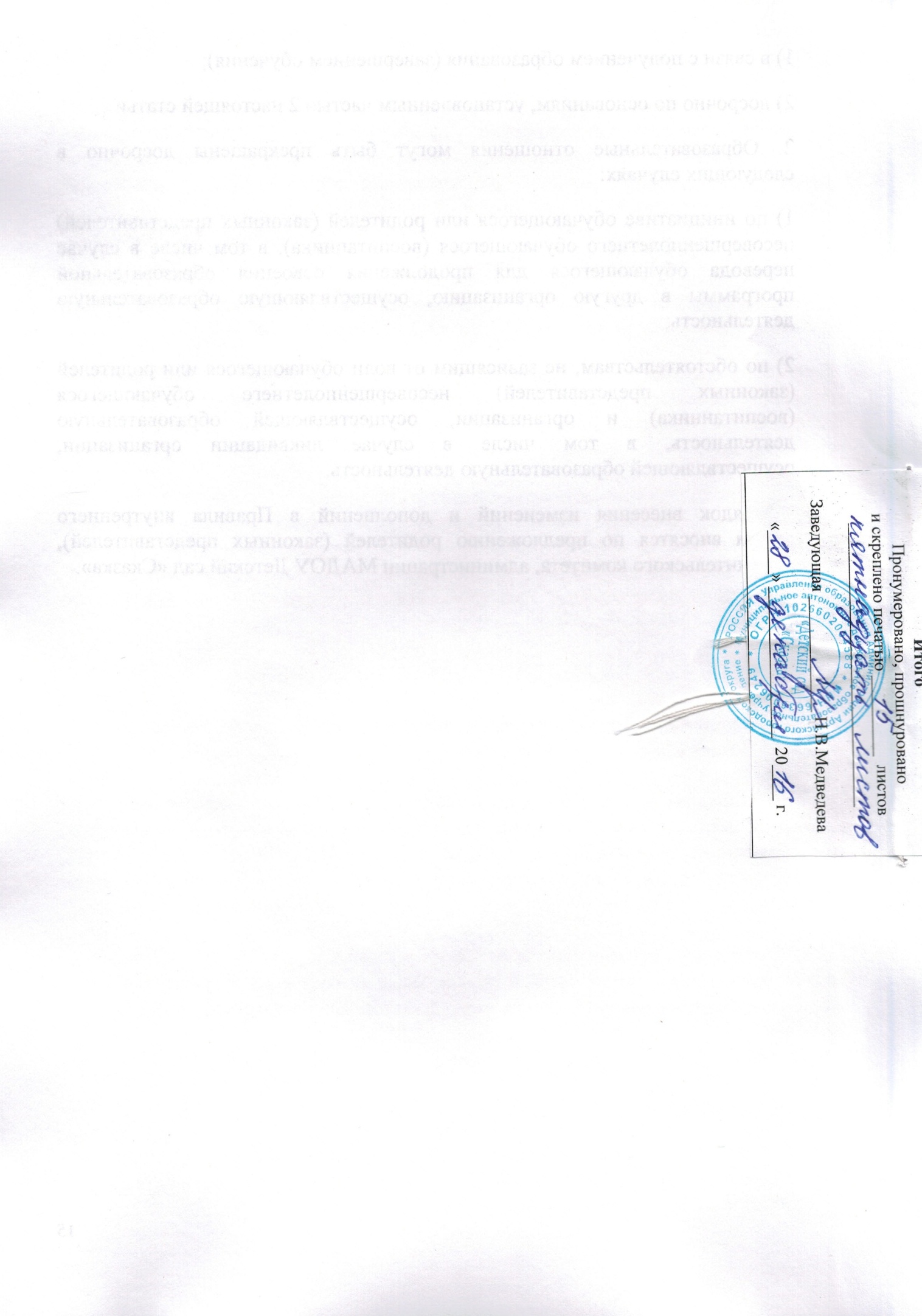 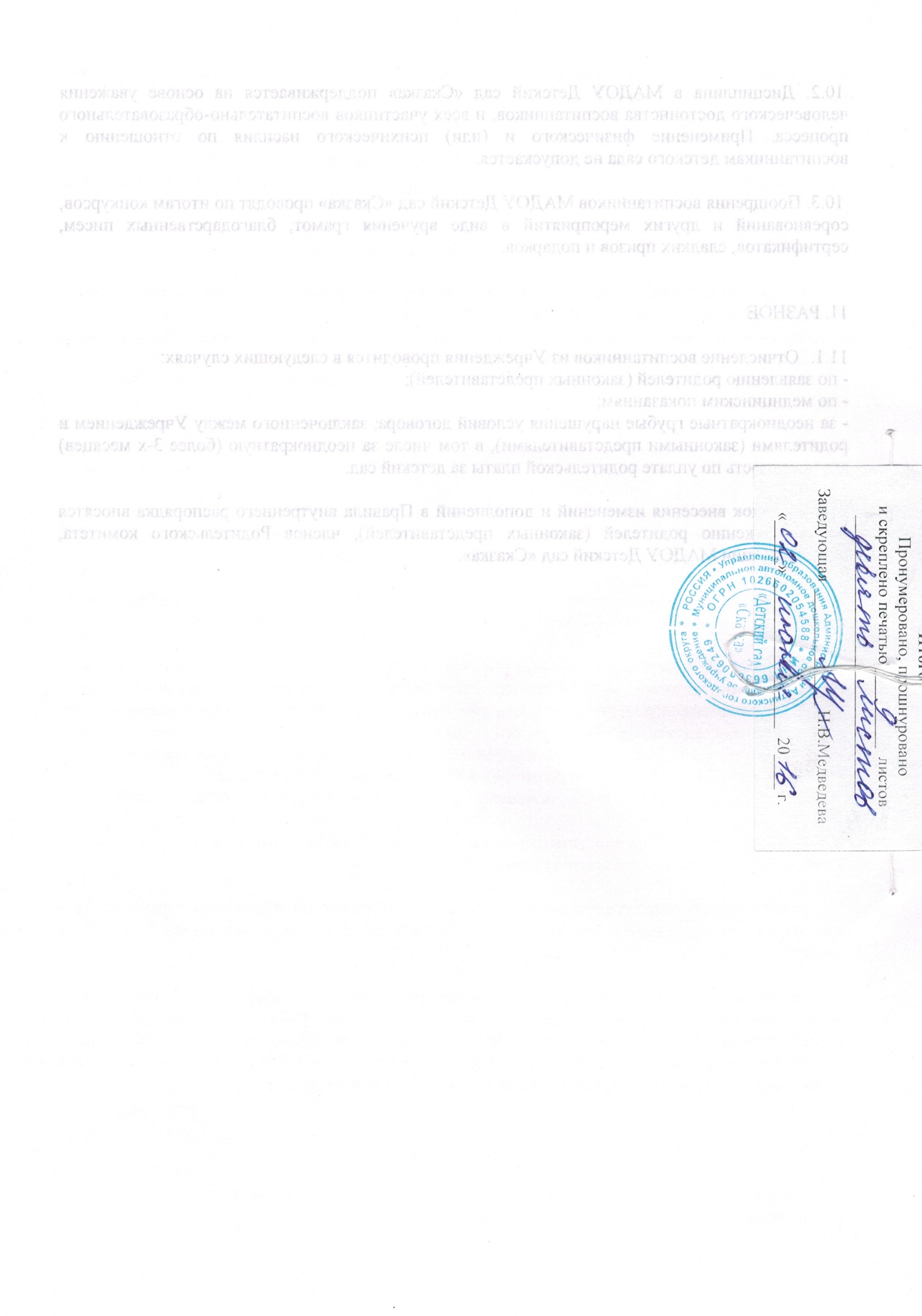 